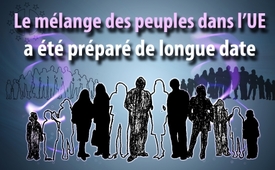 Le mélange des peuples dans l’UE a été préparé de longue date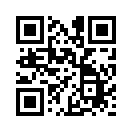 En 1922 déjà, le comte Richard Coudenhove-Kalergi présentait son idée paneuropéenne. En 1924, il a lancé l’idée des « États-Unis d'Europe ».En 1922 déjà, le comte Richard Coudenhove-Kalergi présentait son idée paneuropéenne. En 1924, il a lancé l’idée des « États-Unis d'Europe ». En 1925, il a publié un livre intitulé « L'Idéalisme pratique » où il exprime ce que devraient être les peuples européens de demain, à savoir des hybrides de nations et d'éléments sociaux différents. Il dit littéralement : « La future race eurasienne-négroïde, extérieurement semblable à l'ancienne race égyptienne, remplacera la diversité des peuples par la diversité des personnalités ». Le 20 février 2018, le politologue Yascha Mounk a parlé avec assurance de l'expérience pratique actuelle, unique dans l'histoire, « pour transformer une démocratie mono-ethnique et mono-culturelle en une démocratie multiethnique ». Ce mélange des peuples est en pleine réalisation depuis l'ouverture des frontières européennes en 2015.de gf.Sources:Buch  „Der  geplante  Volkstod“  von  Jürgen  Graf  |  www.youtube.com/watch?v=8pKWajuY7YkCela pourrait aussi vous intéresser:#PacteMigration - de migration notre destin commun ? - www.kla.tv/PacteMigrationKla.TV – Des nouvelles alternatives... libres – indépendantes – non censurées...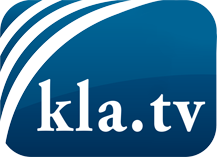 ce que les médias ne devraient pas dissimuler...peu entendu, du peuple pour le peuple...des informations régulières sur www.kla.tv/frÇa vaut la peine de rester avec nous! Vous pouvez vous abonner gratuitement à notre newsletter: www.kla.tv/abo-frAvis de sécurité:Les contre voix sont malheureusement de plus en plus censurées et réprimées. Tant que nous ne nous orientons pas en fonction des intérêts et des idéologies de la système presse, nous devons toujours nous attendre à ce que des prétextes soient recherchés pour bloquer ou supprimer Kla.TV.Alors mettez-vous dès aujourd’hui en réseau en dehors d’internet!
Cliquez ici: www.kla.tv/vernetzung&lang=frLicence:    Licence Creative Commons avec attribution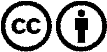 Il est permis de diffuser et d’utiliser notre matériel avec l’attribution! Toutefois, le matériel ne peut pas être utilisé hors contexte.
Cependant pour les institutions financées avec la redevance audio-visuelle, ceci n’est autorisé qu’avec notre accord. Des infractions peuvent entraîner des poursuites.